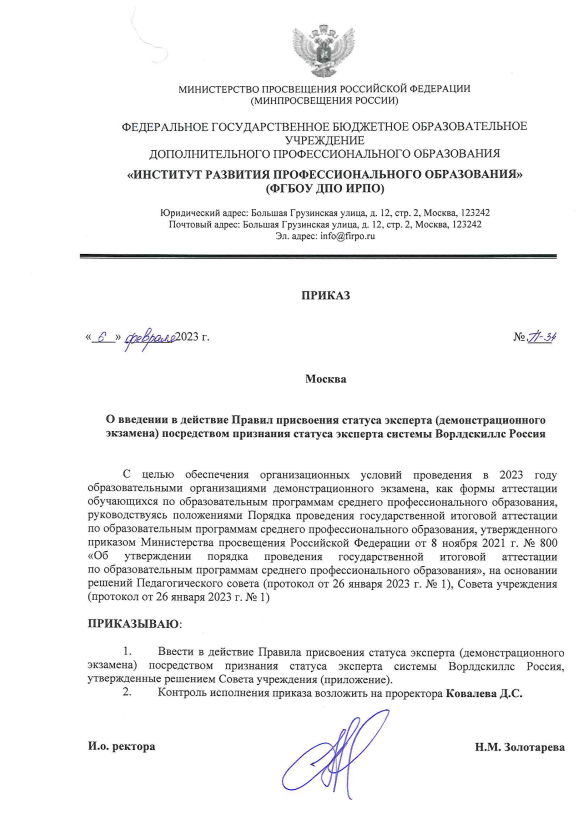 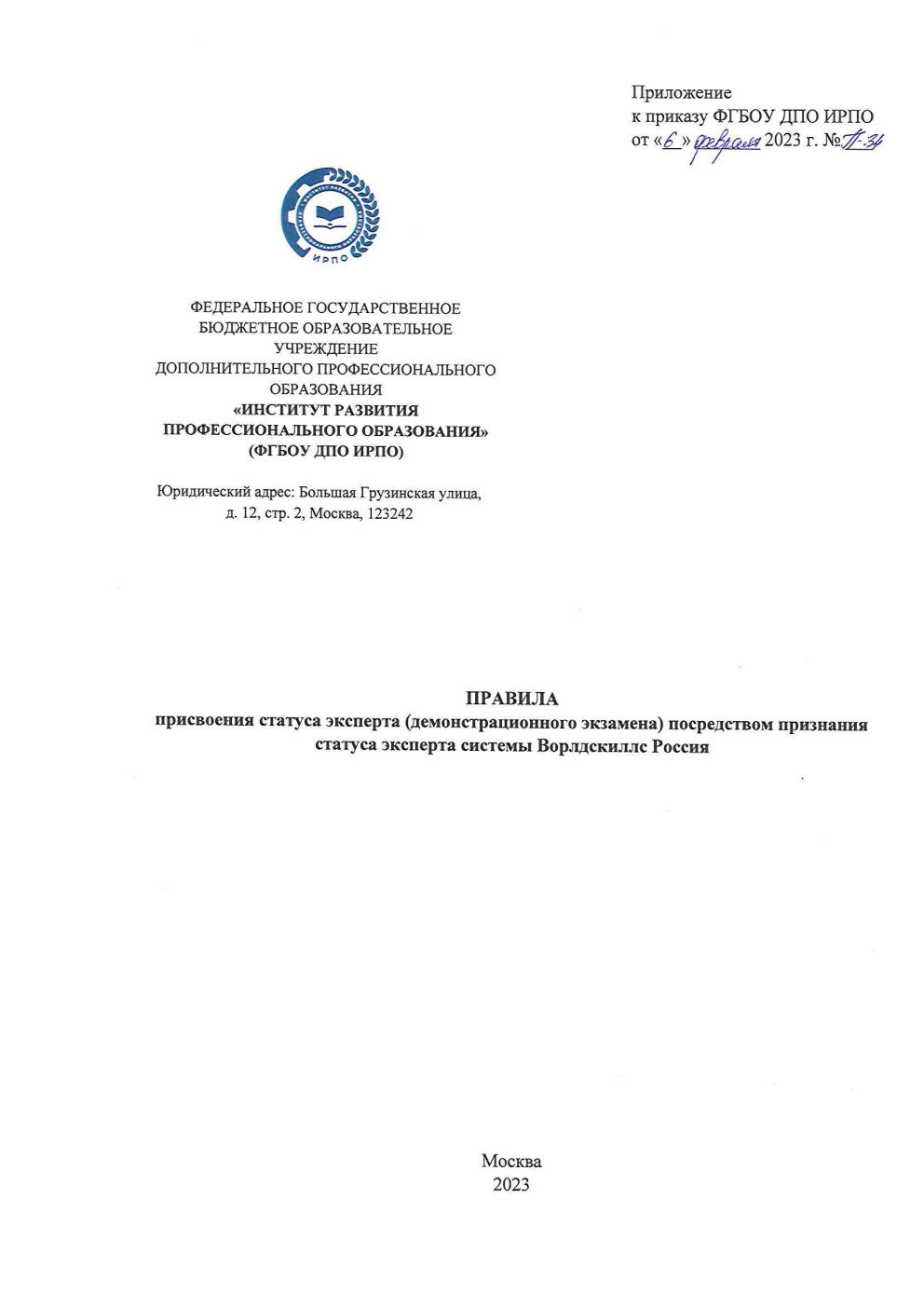 Настоящие Правила присвоения статуса эксперта (демонстрационного экзамена) посредством признания статуса эксперта системы Ворлдскиллс Россия 
(далее – Правила) определяют порядок присвоения в 2023 году заинтересованному лицу статуса эксперта (демонстрационного экзамена) посредством признания у лица статуса эксперта системы Ворлдскиллс Россия.Настоящие Правила действуют до 31 декабря 2023 г. Присвоение статуса эксперта (демонстрационного экзамена) посредством признания статуса эксперта системы Ворлдскиллс Россия (далее – Присвоение статуса эксперта) осуществляется федеральным государственным бюджетным образовательным учреждением дополнительного профессионального образования «Институт развития профессионального образования» (далее - Институт).Наличие присвоенного статуса эксперта дает эксперту право участвовать 
в демонстрационном экзамене в рамках государственной итоговой и (или) промежуточной аттестации в качестве:эксперта (демонстрационного экзамена);главного эксперта.На Присвоение статуса эксперта могут претендовать лица, имеющие статус эксперта системы Ворлдскиллс Россия:сертифицированный эксперт Ворлдскиллс;сертифицированный эксперт-мастер Ворлдскиллс;эксперт с правом проведения чемпионатов;эксперт с правом участия в оценке демонстрационного экзамена.Присвоение статуса эксперта и установление возможной роли участия 
в демонстрационном экзамене осуществляется в соответствии с таблицей установления соответствия между статусом эксперта системы Ворлдскиллс Россия и статусом эксперта (демонстрационного экзамена), представленной в приложении № 1 к настоящим Правилам.Ответственным структурным подразделением Института за организационно-техническое обеспечение процедуры Присвоения статуса эксперта является Центр оценки качества среднего профессионального образования. Статус эксперта системы Ворлдскиллс Россия должен подтверждаться соответствующим сертификатом и (или) свидетельством, выданным автономной некоммерческой организацией «Агентство развития профессионального мастерства (Ворлскиллс Россия)» или Союзом «Агентство развития профессиональных сообществ 
и рабочих кадров «Молодые профессионалы (Ворлдскиллс Россия)».На Присвоение статуса эксперта могут претендовать указанные в пункте 5 Правил лица, имеющие:действующие в течение 2023 года сертификаты и (или) свидетельства, подтверждающие наличие соответствующего статуса эксперта;  действующие, но завершающие действие в течение 2023 года сертификаты 
и (или) свидетельства;сертификаты и (или) свидетельства, действие которых прекращено 
в течение 2023 года.Присвоение статуса эксперта носит заявительный характер и осуществляется 
на основании обращения лица, претендующего на присвоение статуса эксперта, в адрес Института (далее – Обращение), которое включает в себя:заявление о Присвоении статуса эксперта по форме согласно приложению 
№ 2 к настоящим Правилам;копию свидетельства и (или) сертификата, подтверждающего статус эксперта,
в электронном виде;копию документа (документов) об образовании и о квалификации, документов 
о квалификации (в сфере, соответствующей профессии, специальности среднего профессионального образования, по которой проводится демонстрационный экзамен) 
в электронном виде;согласие на обработку персональных данных по форме согласно приложению 
№ 3 к настоящим Правилам. Примерная таблица соответствия профессий, специальностей среднего профессионального образования и компетенций Ворлдскиллс Россия представлена 
в приложении № 4 к настоящим Правилам.Направление в Институт указанных в пункте 11 Правил материалов осуществляется посредством тикет-системы (https://hd.firpo.ru/).Инструкция по работе с тикет-системой опубликована в сети «Интернет» 
по ссылке: https://disk.yandex.ru/d/xFs8cMR-QKr39Q.Все представленные лицом, претендующим на Присвоение статуса эксперта, материалы должны быть должного качества, позволяющего прочитать любую их часть. Институт не позднее 30 (тридцати) рабочих дней после получения обращения рассматривает полученные материалы и принимает решение о Присвоении статуса эксперта заявителю. Основанием для отказа в Присвоении статуса эксперта может являться, в том числе:предоставление неполного состава материалов, указанного в пункте 10 Правил;предоставление неверной (ложной) информации о лице, претендующем 
на получение статуса;не в полной мере или с ошибками заполненное заявление и (или) согласие 
на обработку персональных данных. Лица, претендующие на Присвоение статуса эксперта, могут направлять свое обращение в Институт до 1 декабря 2023 г. Присвоение статуса эксперта осуществляется Институтом на основании получения 
и верификации материалов, указанных в пункте 10 Правил, до 31 декабря 2023 г.Срок действия присвоенного статуса эксперта – до 31 декабря 2023 г. Информация о решении по Присвоению статуса эксперта направляется Институтом в срок не позднее 10 (десяти) рабочих дней с момента получения обращения 
от лица, претендующего на Присвоение статуса эксперта, посредством тикет-системы. Присвоение статуса эксперта сопровождается внесением данных об эксперте 
в реестр экспертов демонстрационного экзамена, который публикуется на официальном сайте Института. Вопросы, связанные с процедурой присвоения статуса эксперта, можно задавать 
в Центр оценки качества среднего профессионального образования по адресу электронной почты: de+exp@firpo.ru. Таблица установления соответствия между статусом эксперта системы 
Ворлдскиллс Россия и статусом эксперта (демонстрационного экзамена)Форма заявления на присвоение статуса экспертаИ.о. ректораФГБОУ ДПО ИРПОН.М. Золотаревойот ______________________							    ФИОЗаявление 	В связи с Правилами по присвоению статуса эксперта демонстрационного экзамена посредством признания статуса эксперта системы Ворлдскиллс Россия, утвержденной приказом федерального государственного бюджетного образовательного учреждения дополнительного профессионального образования «Институт развития профессионального образования» 
(далее – Институт) от ______ № _____ и на основании Сертификата (Свидетельства) «_________________________________________» от _________ № _____________, выданного мне АНО «Агентство развития профессионального мастерства (Ворлдскиллс Россия)» (Союзом «Агентство развития профессиональных сообществ и рабочих кадров «Молодые профессионалы (Ворлдскиллс Россия)»), прошу рассмотреть мою кандидатуру на присвоение мне статуса эксперта демонстрационного экзамена Института по следующей(им) профессии(ям) / специальности(ям) среднего профессионального образования (СПО):Имею опыт профессиональной деятельности (включая текущее место работы):____________________________________________________________________________    указать полное наименование организации, ИП, должность, период профессиональной деятельности (годы)____________________________________________________________________________К заявлению прилагаю следующие документы:_____________________________________________________________;_____________________________________________________________.									Дата							                      ________________/_________/					Форма согласия на обработку персональных данных от лиц, претендующих на присвоение статуса эксперта демонстрационного экзамена И.о. ректораФГБОУ ДПО ИРПОН.М. ЗолотаревойСогласие субъекта на обработку персональных данныхЯ, _______________________________________________, паспорт серии _________, номер____________выданный_________________________________________________________________________________________________________________________________________________________ _____________ _________ года, в соответствии с Федеральным законом 
от 27 июля 2006 г. № 152-ФЗ «О персональных данных» даю согласие федеральному государственному бюджетному образовательному учреждению дополнительного профессионального образования «Институт развития профессионального образования» 
(далее – Институт), расположенного по адресу: г. Москва, ул. Большая грузинская, д. 12, 
стр. 2 (далее – Институт), на обработку моих персональных данных в целях моего участия 
в процедуре на присвоение статуса эксперта демонстрационного экзамена, проводимой Институтом. Моими персональными данными является любая информация, относящаяся ко мне 
как к физическому лицу (субъекту персональных данных), в том числе: мои фамилия, имя, отчество; год, число, месяц рождения; почтовые и электронные адреса; номера телефонов; место работы и должность. Своей волей и в своих интересах выражаю согласие на осуществление Институтом любых действий в отношении моих персональных данных, которые необходимы или желаемы 
для достижения указанных целей, в том числе выражаю согласие на обработку 
без ограничения моих персональных данных, включая сбор, систематизацию, накопление, хранение, уточнение (обновление, изменение), использование, распространение 
(в т. ч. передачу), обезличивание, блокирование, уничтожение персональных данных 
при автоматизированной и без использования средств автоматизации обработке; запись 
на электронные носители и их хранение; внесение и хранение соответствующей информации в реестре сведений на интернет сайтах (https://hd.firpo.ru/, https://dp.firpo.ru/, https://de.firpo.ru/, https://analytics.firpo.ru/, https://drs.firpo.ru/, https://firpo.ru/, https://esat.firpo.ru) с доступом неограниченного круга лиц к моим персональным данным;  передачу моих персональных данных в региональные органы исполнительной власти, осуществляющие государственное управление в сфере образования в субъекте 
Российской Федерации, Пенсионный фонд Российской Федерации, Министерство труда 
и социальной защиты Российской Федерации (Минтруд России) и Министерство цифрового развития, связи и массовых коммуникаций Российской Федерации (Минцифры России), передачу Институтом по своему усмотрению данных и соответствующих документов, содержащих персональные данные, третьим лицам, хранение моих персональных данных, 
а также при осуществлении любых иных действий с моими персональными данными 
в соответствии с требованиями действующего законодательства РФ и Закона от 27 июля 2006 г. № 152-ФЗ «О персональных данных».Настоящее согласие на обработку персональных данных действует с момента представления бессрочно и может быть отозвано мной при представлении Институту заявления в простой письменной форме в соответствии с требованиями законодательства Российской Федерации.Я утверждаю, что ознакомлен с документами Института, устанавливающими порядок обработки персональных данных, а также с моими правами и обязанностями в этой области.«___» ______________ 20__ г.                                                               _________________                                                                                                                                                                                                (подпись)Примерная таблица соответствия профессий, специальностей среднего профессионального образования и компетенций Ворлдскиллс РоссияПриложение № 1 к Правилам присвоения статуса эксперта (демонстрационного экзамена) посредством признания статуса эксперта системы Ворлдскиллс Россия№Статус в системе 
Ворлдскиллс РоссияСтатус 
(Институт)Роль (возможная) участия в демонстрационном экзамене1сертифицированный эксперт Ворлдскиллсэксперт (демонстрационного экзамена) главный эксперт,член экспертной группы 2сертифицированный эксперт-мастер Ворлдскиллсэксперт (демонстрационного экзамена)главный эксперт,член экспертной группы3эксперт с правом проведения чемпионатовэксперт (демонстрационного экзамена)главный эксперт,член экспертной группы4эксперт с правом участия в оценке демонстрационного экзаменаэксперт (демонстрационного экзамена)член экспертной группыПриложение № 2 к Правилам присвоения статуса эксперта (демонстрационного экзамена) посредством признания статуса эксперта системы Ворлдскиллс Россия№ п/пКод профессии (специальности) СПО Наименование профессии (специальности) СПОНаименование компетенции согласно имеющемуся сертификату (свидетельства)Приложение № 3 к Правилам присвоения статуса эксперта (демонстрационного экзамена) посредством признания статуса эксперта системы Ворлдскиллс РоссияПриложение № 4 к Правилам присвоения статуса эксперта (демонстрационного экзамена) посредством признания статуса эксперта системы Ворлдскиллс РоссияНаименование профессии (специальности)Наименование компетенции Ворлдскиллс Россия05.02.01 Картография Геопространственные технологии07.02.01 Архитектура АрхитектураГеопространственные технологииМалярные и декоративные работыТехнологии информационного моделирования BIM08.01.01 Изготовитель арматурных сеток и каркасовБетонные строительные работы08.01.02 Монтажник трубопроводовМонтаж и техническое обслуживание бытового газового оборудования08.01.04 Кровельщик Кровельные работыКровельные работы по металлу08.01.05 Мастер столярно-плотничных и паркетных работПлотницкое делоПроизводство мебели Столярное дело 08.01.06 Мастер сухого строительстваАрхитектураМалярные и декоративные работы Облицовка плиткойСухое строительство и штукатурные работыУкладка напольных покрытий08.01.07 Мастер общестроительных работБетонные строительные работыКирпичная кладка08.01.08 Мастер отделочных строительных работ Сухое строительство и штукатурные работы08.01.09 Слесарь по строительно-монтажным работамБетонные работыПроизводство металлоконструкций08.01.10 Мастер жилищно-коммунального хозяйстваСантехника и отопление08.01.14 Монтажник санитарно-технических, вентиляционных систем и оборудованияСантехника и отопление08.01.15 Слесарь по изготовлению деталей и узлов технических систем в строительствеИзготовление прототипов 08.01.17 Электромонтажник-наладчик Промышленная автоматика08.01.18 Электромонтажник электрических сетей и электрооборудованияПромышленная автоматикаЭлектромонтаж08.01.19 Электромонтажник по силовым сетям и электрооборудованиюПромышленная автоматика08.01.22 Мастер путевых машин Слесарная деятельность по ремонту и обслуживанию дорожно-строительных машин и механизмов08.01.23 Бригадир-путеецОбслуживание железнодорожного пути08.01.24 Мастер столярно-плотничных, паркетных и стекольных работПлотницкое делоПроизводство мебели Столярное дело 08.01.25 Мастер отделочных строительных и декоративных работМалярные и декоративные работы Облицовка плиткой Сухое строительство и штукатурные работы08.01.26 Мастер по ремонту и обслуживанию инженерных систем жилищно-коммунального хозяйстваСантехника и отоплениеЭлектромонтаж08.02.01 Строительство и эксплуатация зданий и сооруженийАрхитектурная обработка камняГеопространственные технологииИнженерное проектированиеКирпичная кладкаМалярные и декоративные работыОблицовка плиткойОрганизация строительного производстваОценка качества и экспертиза строительного производстваПлотницкое делоСметное делоСухое строительство и штукатурные работыТехнологии информационного моделирования BIMУкладка напольных покрытийЭксплуатация и обслуживание многоквартирного дома08.02.02 Строительство и эксплуатация инженерных сооруженийБетонные строительные работы Геопространственные технологииТехнологии информационного моделирования BIM08.02.03 Производство неметаллических строительных изделий и конструкцийСметное дело 08.02.04 Водоснабжение и водоотведениеВодные технологииСметное дело Технологии информационного моделирования BIM08.02.05 Строительство и эксплуатация автомобильных дорог и аэродромовБетонные строительные работыГеопространственные технологииСметное делоУправление бульдозером08.02.06 Строительство и эксплуатация городских путей сообщенияГеопространственные технологии08.02.07 Монтаж и эксплуатация внутренних сантехнических устройств, кондиционирования воздуха и вентиляцииИнженерное проектированиеСантехника и отоплениеСметное делоХолодильная техника и системы кондиционирования08.02.08 Монтаж и эксплуатация оборудования и систем газоснабженияМонтаж и техническое обслуживание бытового газового оборудованияМонтаж и эксплуатация газового оборудованияСметное дело 08.02.09 Монтаж, наладка и эксплуатация электрооборудования промышленных и гражданских зданийИнженерное проектированиеПромышленная автоматикаСметное делоЦифровой электроприводЭлектромонтаж08.02.10 Строительство железных дорог, путь и путевое хозяйствоКонтроль состояния железнодорожного путиОбслуживание железнодорожного пути08.02.11 Управление, эксплуатация и обслуживание многоквартирного домаСантехника и отопление09.01.01 Наладчик аппаратного и программного обеспеченияИнженерия космических систем09.01.03 Мастер по обработке цифровой информацииВеб-технологииГрафический дизайн09.02.01 Компьютерные системы и комплексыИзготовление прототиповИнтернет вещей Кибербезопасность Летающая робототехникаМобильная робототехникаОблачные технологииПроектирование нейроинтерфейсовСетевое и системное администрированиеЭксплуатация беспилотных авиационных системЭксплуатация сервисных роботовЭлектроника09.02.02 Компьютерные сетиИнтернет вещейИнформационные кабельные сетиКибербезопасностьОблачные технологииСетевое и системное администрированиеУправление жизненным циклом/управление программой09.02.03 Программирование в компьютерных системахВеб-технологииИнженерия космических системИнтернет вещейИТ-решения для бизнеса на платформе 
«1С: Предприятие 8»Мобильная робототехникаПрограммные решения для бизнесаПроектирование нейроинтерфейсовРазработка компьютерных игр 
и мультимедийных приложенийРазработка мобильных приложенийЦифровая трансформацияЭксплуатация сервисных роботов09.02.04 Информационные системы (по отраслям) Веб-технологииГеопространственные технологииИнженерия космических системИнтернет вещейИТ-решения для бизнеса на платформе 
«1С: Предприятие 8»Облачные технологииПрограммные решения для бизнесаПроектирование нейроинтерфейсовРазработка компьютерных игр 
и мультимедийных приложенийРазработка мобильных приложенийЦифровая трансформация09.02.05 Прикладная информатика (по отраслям)Веб-технологииИзготовление прототиповИнженерия космических системИнтернет вещей ИТ-решения для бизнеса на платформе 
«1С: Предприятие 8»Облачные технологии Программные решения для бизнесаПроектирование нейроинтерфейсов Разработка компьютерных игр 
и мультимедийных приложенийРазработка мобильных приложенийУправление жизненным циклом/управление программойЦифровая трансформацияЭксплуатация беспилотных авиационных систем09.02.06 Сетевое и системное администрированиеИнтернет вещейКибербезопасностьКорпоративная защита от внутренних угроз информационной безопасностиОблачные технологииСетевое и системное администрирование09.02.07 Информационные системы и программированиеАрхитектор интеллектуальных систем управленияВеб-технологииИзготовление прототиповИнженерия космических системИнтернет вещейИТ-решения для бизнеса на платформе 
«1С: Предприятие 8»КибербезопасностьЛетающая робототехникаМашинное обучение и большие данныеМобильная робототехникаОблачные технологииПрограммные решения для бизнесаРазработка компьютерных игр 
и мультимедийных приложенийРазработка мобильных приложенийРазработка решений с использованием блокчейн технологийСетевое и системное администрированиеСити-фермерствоСпециалист по тестированию игрового программного обеспеченияУправление жизненным циклом/управление программойФронтенд-РазработчикЦифровая трансформацияЭксплуатация сервисных роботов10.02.01 Организация и технология защиты информацииИнтернет вещейКвантовые технологииКибербезопасностьКорпоративная защита от внутренних угроз информационной безопасности10.02.02 Информационная безопасность телекоммуникационных системИнтернет вещейКвантовые технологииКибербезопасностьКорпоративная защита от внутренних угроз информационной безопасности10.02.03 Информационная безопасность автоматизированных системИнтернет вещей Квантовые технологииКибербезопасностьКорпоративная защита от внутренних угроз информационной безопасности10.02.04 Обеспечение информационной безопасности телекоммуникационных системИнтегрированные системы безопасностиИнтернет вещей Квантовые технологииКибербезопасностьКорпоративная защита от внутренних угроз информационной безопасностиМагистральные линии связи. Строительство 
и эксплуатация ВОЛП10.02.05 Обеспечение информационной безопасности автоматизированных системИнтегрированные системы безопасностиИнтернет вещейКвантовые технологииКибербезопасностьКорпоративная защита от внутренних угроз информационной безопасностиСетевое и системное администрирование11.01.05 Монтажник связи Информационные кабельные сетиМагистральные линии связи. Строительство 
и эксплуатация ВОЛП11.01.07 Электромонтер по ремонту линейно-кабельных сооружений телефонной связи и проводного вещанияИнформационные кабельные сети11.02.01 РадиоаппаратостроениеИнженерия космических системМобильная робототехникаРадиотехника 5G и последующих поколенийЭлектроника11.02.02 Техническое обслуживание и ремонт радиоэлектронной техники (по отраслям)Инженерия космических системРадиотехника 5G и последующих поколенийЭлектроника11.02.03 Эксплуатация оборудования радиосвязи и электрорадионавигации судовЭлектроника11.02.04 Радиотехнические комплексы и системы управления космических летательных аппаратовИнженерия космических системЭлектроника11.02.05 Аудиовизуальная техникаВидеопроизводство 11.02.08 Средства связи с подвижными объектамиИнформационные кабельные сетиМагистральные линии связи. Строительство 
и эксплуатация ВОЛП11.02.09 Многоканальные телекоммуникационные системыИнформационные кабельные сетиМагистральные линии связи. Строительство 
и эксплуатация ВОЛП11.02.10 Радиосвязь, радиовещание и телевидениеМагистральные линии связи. Строительство 
и эксплуатация ВОЛП11.02.11 Сети связи и системы коммутацииИнформационные кабельные сетиКибербезопасностьМагистральные линии связи. Строительство 
и эксплуатация ВОЛП11.02.14 Электронные приборы и устройстваИнженерия космических системЭлектроника11.02.15 Инфокоммуникационные сети и системы связиИнтегрированные системы безопасностиИнформационные кабельные сетиКорпоративная защита от внутренних угроз информационной безопасностиМагистральные линии связи. Строительство 
и эксплуатация ВОЛП11.02.16 Монтаж, техническое обслуживание и ремонт электронных приборов и устройствИнтеллектуальные системы учета электроэнергииЦифровой электроприводЭксплуатация сервисных роботовЭлектроника12.02.01 Авиационные приборы и комплексыИнженерия космических системЭксплуатация беспилотных авиационных систем12.02.03 Радиоэлектронные приборные устройстваИнженерия космических системМобильная робототехника Эксплуатация беспилотных авиационных систем12.02.05 Оптические и оптико-электронные приборы и системыУправление жизненным циклом/управление программой12.02.07 Монтаж, техническое обслуживание и ремонт медицинской техникиЭлектроника12.02.10 Монтаж, техническое обслуживание и ремонт биотехнических и медицинских аппаратов и системЭлектроника13.01.10 Электромонтер по ремонту и обслуживанию электрооборудования (по отраслям)Вертикальный транспорт Электромонтаж 13.01.14 Электромеханик по лифтамВертикальный транспорт 13.02.01 Тепловые электрические станцииБережливое производство13.02.02 Теплоснабжение и теплотехническое оборудованиеБережливое производствоТехнология энергоаудита13.02.03 Электрические станции, сети и системыБережливое производствоПромышленная автоматикаЭксплуатация кабельных линий электропередачиЭлектромонтаж13.02.04 Гидроэлектроэнергетические установкиБережливое производство 13.02.05 Технология воды, топлива и смазочных материалов на электрических станцияхБережливое производство13.02.06 Релейная защита и автоматизация электроэнергетических системБережливое производствоОбслуживание и ремонт оборудования релейной защиты и автоматикиПромышленная автоматика13.02.07 Электроснабжение (по отраслям)Бережливое производствоИнженерное проектирование Обслуживание и ремонт оборудования релейной защиты и автоматикиОбслуживание устройств тягового электроснабженияПромышленная автоматикаЭлектромонтаж13.02.09 Монтаж и эксплуатация линий электропередачиБережливое производствоЭлектромонтаж13.02.11 Техническая эксплуатация и обслуживание электрического и электромеханического оборудования (по отраслям)Бережливое производствоВертикальный транспортИнтеллектуальные системы учета электроэнергииИнтернет вещейПромышленная автоматикаТехнология энергоаудитаЦифровой электроприводЭксплуатация кабельных линий электропередачиЭлектромонтажЭлектрослесарь подземный15.01.05 Сварщик (ручной и частично механизированной сварки (наплавки)Сварочные технологии15.01.09 Машинист лесозаготовительных и трелевочных машинУправление гидроманипуляторомУправление харвестером15.01.13 Монтажник технологического оборудования (по видам оборудования)Промышленная автоматика15.01.19 Наладчик контрольно-измерительных приборов и автоматикиИнженерия космических системПромышленная автоматика15.01.20 Слесарь по контрольно-измерительным приборам и автоматикеИнженерия космических систем15.01.22 Чертежник-конструктор АрхитектураИнженерный дизайн CAD15.01.23 наладчик станков и оборудования в механообработкеМногоосевая обработка на станках с ЧПУРаботы на токарных универсальных станкахРаботы на фрезерных универсальных станкахТокарные работы на станках с ЧПУ15.01.25 Станочник (металлообработка)Полимеханика и автоматизация15.01.26 Токарь-универсалПолимеханика и автоматизация Работы на токарных универсальных станках15.01.27 Фрезеровщик-универсалПолимеханика и автоматизация Работы на фрезерных универсальных станках15.01.29 Контролер станочных и слесарных работЦифровая метрология15.01.31 Мастер контрольно-измерительных приборов и автоматикиИнтернет вещейМетрология и КИПМехатроника Промышленная автоматика15.01.32 оператор станков с программным управлениемМногоосевая обработка на станках с ЧПУПолимеханика и автоматизацияРаботы на токарных универсальных станкахРаботы на фрезерных универсальных станкахТокарные работы на станках с ЧПУ15.01.33 Токарь на станках с числовым программным управлениемРаботы на токарных универсальных станкахТокарные работы на станках с ЧПУ15.01.34 фрезеровщик на станках с числовым программным управлениемМногоосевая обработка на станках с ЧПУРаботы на фрезерных универсальных станкахФрезерные работы на станках с ЧПУ15.01.35 Мастер слесарных работОбработка листового металлаПромышленная механика и монтажРемонт технологического оборудования химических производствСлесарная деятельность по ремонту и обслуживанию дорожно-строительных машин и механизмов 15.01.36 ДефектоскопистНеразрушающий контрольОбработка листового металлаЦифровая метрология15.02.01 Монтаж и техническая эксплуатация промышленного оборудования (по отраслям)МехатроникаПромышленная механика и монтаж15.02.03 Техническая эксплуатация гидравлических машин, гидроприводов и гидропневмоавтоматикиПромышленная механика и монтаж15.02.04 специальные машины и устройстваИнженерный дизайн CAD 15.02.07 Автоматизация технологических процессов и производств (по отраслям)Инженерия космических системИнтернет вещей МехатроникаПолимеханика и автоматизацияПромышленная автоматикаРоботизированная сваркаЦифровой электропривод15.02.08 Технология машиностроения Бережливое производствоИзготовление прототиповИнженер-технолог машиностроенияИнженерный дизайн CADИнтернет вещей Командная работа на производствеМногоосевая обработка на станках с ЧПУПолимеханика и автоматизацияПроектирование и изготовление пресс-формРаботы на токарных универсальных станкахРаботы на фрезерных универсальных станкахТокарные работы на станках с ЧПУУправление жизненным циклом/управление программойФрезерные работы на станках с ЧПУ15.02.09 Аддитивные технологии Аддитивное производство Изготовление прототиповИнженерия космических системИнженерный дизайн CADФрезерные работы на станках с ЧПУ15.02.10 Мехатроника и мобильная робототехника (по отраслям)МехатроникаПолимеханика и автоматизацияЭксплуатация сервисных роботов15.02.11 Техническая эксплуатация и обслуживание роботизированного производстваБережливое производствоИнтернет вещейПромышленная робототехника15.02.12 Монтаж, техническое обслуживание и ремонт промышленного оборудования (по отраслям)Бережливое производствоПолимеханика и автоматизацияПромышленная автоматикаПромышленная механика и монтажРемонт технологического оборудования химических производствХолодильная техника и системы кондиционирования15.02.13 Техническое обслуживание и ремонт систем вентиляции и кондиционированияСметное дело15.02.14 Оснащение средствами автоматизации технологических процессов и производств (по отраслям)Аддитивное производствоБережливое производство Изготовление прототиповИнженерия космических системИнтернет вещейЛазерные технологииМехатроникаПолимеханика и автоматизацияПромышленная автоматикаПромышленная робототехникаРоботизированная сваркаТехнология энергоаудитаЦифровой электроприводЭлектромонтаж15.02.15 Технология металлообрабатывающего производстваАддитивное производствоБережливое производство Инженер-технолог машиностроенияМногоосевая обработка на станках с ЧПУПолимеханика и автоматизация Токарные работы на станках с ЧПУ15.02.16 Технология машиностроения (профессионалитет)Командная работа на производстве18.01.27 Машинист технологических насосов и компрессоровМашинист компрессорных установок18.01.28 Оператор нефтепереработкиПереработка нефти и газа 18.01.33 лаборант по контролю качества сырья, реактивов, промежуточных продуктов, готовой продукции, отходов производства (по отраслям)Лабораторный химический анализ18.02.01 Аналитический контроль качества химических соединенийЛабораторный химический анализ 18.02.03 Химическая технология неорганических веществАппаратчик химических технологийЛабораторный химический анализ18.02.04 Электрохимическое производствоЛабораторный химический анализ18.02.06 Химическая технология органических веществАппаратчик химических технологийЛабораторный химический анализ18.02.07 Технология производства и переработки пластических масс и эластомеровПроектирование и изготовление пресс-форм18.02.09 Переработка нефти и газаЛабораторный химический анализ Переработка нефти и газа18.02.12 Технология аналитического контроля химических соединенийЛабораторный химический анализ18.02.13 Технология производства изделий из полимерных композитовТехнологии композитов19.01.01 Аппаратчик-оператор в биотехнологииПромышленные биотехнологии19.01.02 Лаборант-аналитик Лабораторный химический анализ19.01.04 Пекарь Выпечка осетинских пироговХлебопечение19.01.07 Кондитер сахаристых изделийКондитерское дело 19.01.12 Переработчик скота и мясаМясопереработка19.02.01 Биохимическое производствоГеномная инженерия Лабораторный химический анализ19.02.02 Технология хранения и переработки зернаХлебопечение19.02.03 Технология хлеба, кондитерских и макаронных изделийХлебопечение 19.02.05 Технология бродильных производств и виноделиеВиноделие19.02.07 Технология молока и молочных продуктовПроизводство молочной продукции19.02.08 Технология мяса и мясных продуктовМясопереработка Производство мясных продуктов19.02.10 Технология продукции общественного питанияВыпечка осетинских пирогов Кондитерское делоПоварское дело Хлебопечение20.01.01 ПожарныйСпасательные работы20.02.01 Рациональное использование природохозяйственных комплексовОхрана окружающей среды20.02.02 Защита в чрезвычайных ситуацияхСпасательные работы20.02.04 Пожарная безопасность Пожарная безопасностьСпасательные работы20.02.05 Организация оперативного (экстренного) реагирования в чрезвычайных ситуацияхИнтегрированные системы безопасности21.01.03 Бурильщик эксплуатационных и разведочных скважинБурение скважин21.01.06. Машинист дорожных и строительных машинУправление бульдозером21.01.08 Машинист на открытых горных работахУправление бульдозером21.01.15 Электрослесарь подземныйЭлектрослесарь подземный21.02.01 Разработка и эксплуатация нефтяных и газовых месторожденийДобыча нефти и газаПроизводство работ на нефтегазовом месторождении21.02.03 Сооружение и эксплуатация газонефтепроводов и газонефтехранилищПодготовка и транспортировка нефти21.02.04 ЗемлеустройствоГеопространственные технологии 21.02.05 Земельно-имущественные отношенияГеопространственные технологии Предпринимательство 21.02.06 Информационные системы обеспечения градостроительной деятельностиГеопространственные технологии 21.02.08 Прикладная геодезия Геопространственные технологии 21.02.10 Геология и разведка нефтяных и газовых месторожденийГеопространственные технологии21.02.11 Геофизические методы поисков и разведки месторождений полезных ископаемыхГеопространственные технологии21.02.12 Технология и техника разведки месторождений полезных ископаемыхГеопространственные технологии 21.02.14 Маркшейдерское делоГеопространственные технологии 21.02.18 Обогащение полезных ископаемыхОбогащение полезных ископаемых22.02.03 Литейное производство черных и цветных металловЛитейное производство22.02.06 Сварочное производствоРоботизированная сваркаСварочные технологии23.01.03 АвтомеханикКузовной ремонт23.01.09 Машинист локомотиваУправление локомотивом23.01.17 Мастер по ремонту и обслуживанию автомобилейКузовной ремонт Обслуживание грузовой техникиОкраска автомобиляРемонт и обслуживание легковых автомобилей23.02.01 Организация перевозок и управление на транспорте (по видам)Клиентоориентированный сервис 
на вокзальном комплексеПродажи транспортно-логистических услугСервис на воздушном транспортеУправление перевозочным процессом 
на железнодорожном транспортеЭкспедирование грузов23.02.02 Автомобиле и тракторостроение Бережливое производство 23.02.03 Техническое обслуживание и ремонт автомобильного транспортаБережливое производствоОбслуживание грузовой техникиОкраска автомобиля23.02.04 Техническая эксплуатация подъемно-транспортных, строительных, дорожных машин и оборудования (по отраслям)Бережливое производствоОбслуживание грузовой техники Обслуживание тяжелой техники Слесарная деятельность по ремонту 
и обслуживанию дорожно-строительных машин и механизмовУправление автогрейдеромУправление бульдозеромУправление фронтальным погрузчикомУправление экскаватором23.02.05 Эксплуатация транспортного электрооборудования и автоматики (по видам транспорта, за исключением водного)Бережливое производство23.02.06 Техническая эксплуатация подвижного состава железных дорогБережливое производство Обслуживание и ремонт вагонов Управление локомотивом23.02.07 Техническое обслуживание и ремонт двигателей, систем и агрегатов автомобилейБережливое производствоКузовной ремонт Обслуживание грузовой техникиОбслуживание тяжелой техникиОкраска автомобиляРемонт и обслуживание легковых автомобилей24.01.01 Слесарь-сборщик авиационной техникиИнженерия космических систем24.02.01 Производство летательных аппаратовИнженерия космических системПроизводственная сборка изделий авиационной техники25.02.01 Техническая эксплуатация летательных аппаратов и двигателейЭксплуатация беспилотных авиационных систем25.02.03 техническая эксплуатация электрифицированных и пилотажно-навигационных комплексовМонтаж электрооборудования летательных аппаратов 25.02.04 Летная эксплуатация летательных аппаратовЛетающая робототехника25.02.06 Производство и обслуживание авиационной техникиАддитивное производствоИнженерный дизайн CADМонтаж электрооборудования летательных аппаратовОбслуживание авиационной техникиПроизводственная сборка изделий авиационной техники25.02.07 Техническое обслуживание авиационных двигателейОбслуживание авиационной техники 25.02.08 Эксплуатация беспилотных авиационных системВнешнее пилотирование и эксплуатация беспилотных воздушных судовЛетающая робототехникаЦифровое земледелиеЭксплуатация беспилотных авиационных систем26.01.01 Судостроитель-судоремонтник металлических судовСборка корпусов металлических судов27.02.01 Метрология Цифровая метрология27.02.03 Электромонтер устройств сигнализации, централизации, блокировки (сцб)Обслуживание и ремонт устройств железнодорожной автоматики и телемеханики27.02.04 Автоматические системы управленияИнтернет вещейЛетающая робототехникаПромышленная автоматика27.02.05 Системы и средства диспетчерского управленияИнформационные кабельные сетиЭксплуатация судов водного транспорта27.02.06 Контроль работы измерительных приборовЦифровая метрология27.02.07 Управление качеством продукции, процессов и услуг (по отраслям)Управление жизненным циклом/управление программойЦифровая метрология29.01.04 Художник по костюмуТехнологии моды29.01.05 Закройщик Технологии моды29.01.07 ПортнойТехнологии моды29.01.08 Оператор швейного оборудованияТехнологии моды29.01.25 ПереплетчикПолиграфические технологии29.01.27 Мастер печатного делаПолиграфические технологии29.01.29 Мастер столярного и мебельного производстваПроизводство мебелиСтолярное дело29.02.04 Конструирование, моделирование и технология швейных изделийТехнологии модыЦифровой модельер29.02.06 Полиграфическое производствоПолиграфические технологии29.02.07 Производство изделий из бумаги и картонаГрафический дизайн Медиа-пресс технологии упаковочного производства29.02.08 Технология обработки алмазовОгранка алмазов Огранка ювелирных вставокСинтез и обработка минералов29.02.09 Печатное делоПолиграфические технологии31.02.01 Лечебное делоЛечебная деятельность (Фельдшер)31.02.02 Акушерское дело Акушерское дело 31.02.03 Лабораторная диагностикаЛабораторный медицинский анализ31.02.04 Медицинская оптикаМедицинская оптика33.02.01 Фармация Промышленная фармацевтикаФармацевтика34.02.01 Сестринское делоМедицинский и социальный уход35.01.02 Станочник деревообрабатывающих станковПроизводство мебелиСтолярное дело35.01.09 Мастер растениеводстваСельскохозяйственные биотехнологии35.01.19 Мастер садово-паркового и ландшафтного строительстваЛандшафтный дизайн35.01.20 ПчеловодПчеловодство35.02.01 Лесное и лесопарковое хозяйствоИнженерия лесопользования 
и лесовосстановленияЛандшафтный дизайн 35.02.02 Технология лесозаготовок Вальщик леса35.02.03 Технология деревообработкиМастер участка мебельного производстваПроизводство мебелиСтолярное дело35.02.05 АгрономияАгрономияГеномная инженерияЛандшафтный дизайнПромышленное садоводствоСельскохозяйственные биотехнологииЦифровое земледелие35.02.06 Технология производства и переработки сельскохозяйственной продукцииСельскохозяйственные биотехнологииТехнология переработки дикорастущего лекарственно-растительного сырья и ягод35.02.07 Механизация сельского хозяйстваОбслуживание грузовой техники35.02.09 Ихтиология и рыбоводствоВыращивание рыбопосадочного материала и товарной рыбы35.02.10 Обработка водных биоресурсовОбработка водных биоресурсов35.02.11 Промышленное рыболовствоПрибрежное рыболовство35.02.12 Садово-парковое и ландшафтное строительствоЛандшафтный дизайн35.02.16 Эксплуатация и ремонт сельскохозяйственной техники и оборудованияЦифровое земледелие36.02.01 Ветеринария ВетеринарияГеномная инженерия36.02.02 Зоотехния Зоотехния Сельскохозяйственные биотехнологии38.02.01 Экономика и бухгалтерский учет (по отраслям)Бухгалтерский учетПредпринимательство38.02.02 Страховое дело (по отраслям) Агент страховой Предпринимательство38.02.03 Операционная деятельность в логистикеПредпринимательствоПродажи транспортно-логистических услугУправление складированиемПродажи транспортно-логистических услуг38.02.04 Коммерция (по отраслям)Интернет-маркетингПредпринимательствоПродажи транспортно-логистических услугПсихология и технология B2B продажРекрутингТехнологическое предпринимательство38.02.05 Товароведение и экспертиза качества потребительских товаровВизуальный мерчендайзингПредпринимательство38.02.06 ФинансыПредпринимательствоФинансы38.02.07 Банковское делоБанковское дело 39.01.01 Социальный работникСоциальная работа39.02.01 Социальная работа Социальная работа 40.02.01 Право и организация социального обеспеченияПредпринимательство РекрутингСоциальная работа40.02.02 Правоохранительная деятельностьПравоохранительная деятельность (Полицейский)42.01.01 Агент рекламныйРекрутинг 42.02.01 Реклама Графический дизайн Интернет-маркетингПредпринимательствоРекламаРекрутинг 42.02.02 Издательское дело Видеопроизводство Графический дизайнКопирайтинг43.01.01 Официант, барменРесторанный сервис43.01.07 Слесарь по эксплуатации и ремонту газового оборудованияМонтаж и техническое обслуживание бытового газового оборудования43.01.09 Повар-кондитерВыпечка осетинских пироговКондитерское делоПоварское делоХлебопечение43.02.01 Организация обслуживания в общественном питанииМастерство приготовления кофе и чаяПредпринимательство Ресторанные сервис43.02.03 Стилистика и искусство визажаВизаж и стилистикаНогтевой сервис43.02.04 Прикладная эстетикаНогтевой сервис43.02.05 ФлористикаФлористика43.02.06 Сервис на транспорте (по видам транспорта)Сервис на воздушном транспорте43.02.10 ТуризмОрганизация экскурсионных услугТурагентская деятельностьТуризмТуроператорская деятельность43.02.11 Гостиничный сервис Администрирование отеля Сервис на объектах гостеприимства «Горничная»43.02.12 Технология эстетических услугНогтевой сервисЭстетическая косметология43.02.13 Технология парикмахерского искусстваПарикмахерское искусство43.02.14 Гостиничное дело Администрирование отеля Сервис на объектах гостеприимства «Горничная»43.02.15 Поварское и кондитерское делоВыпечка осетинских пироговКондитерское дело Поварское дело Хлебопечение44.02.01 Дошкольное образованиеВожатская деятельность Дошкольное воспитание44.02.02 Преподавание в начальных классахВожатская деятельность Музейная педагогикаПреподавание английского языка в дистанционном форматеПреподавание в младших классахПреподавание технологии44.02.03 Педагогика дополнительного образованияВожатская деятельность Дополнительное образование детей и взрослыхПреподавание технологииФизическая культура, спорт и фитнес44.02.06 Профессиональное обучение (по отраслям)Преподавание английского языка в дистанционном форматеПреподавание технологии46.01.01 Секретарь Документационное обеспечение управления и архивоведениеРекрутинг46.01.02 Архивариус Документационное обеспечение управления и архивоведение46.01.03 Делопроизводитель Документационное обеспечение управления и архивоведение46.02.01 Документационное обеспечение управления и архивоведениеДокументационное обеспечение управления и архивоведение49.02.01 Физическая культураТехнологии физического развитияФизическая культура, спорт и фитнес49.02.02 Адаптивная физическая культураФизическая культура, спорт и фитнес49.02.03 СпортФизическая культура, спорт и фитнес53.02.01 Музыкальное образованиеПреподавание музыки в школе53.02.08 Музыкальное звукооператорское мастерствоЗвукорежиссура54.01.01 Исполнитель художественно-оформительских работГрафический дизайн54.01.02 ЮвелирПроектирование и моделирование ювелирных украшенийЮвелирное дело54.01.03 Фотограф Видеопроизводство Фотография54.01.07 Изготовитель художественных изделий из керамикиРемесленная керамика54.01.10 Художник росписи по деревуХудожественная роспись по дереву54.01.17 Реставратор строительныйРеставрация произведений из дерева54.01.19 Реставратор памятников каменного и деревянного зодчестваАрхитектурная обработка камня 54.01.20 Графический дизайнерВизуальный мерчендайзингГрафический дизайнРекрутинг54.02.01 Дизайн (по отраслям)Визуальный мерчендайзингГрафический дизайн Дизайн интерьераДизайн модной одежды и аксессуаровПроектирование и моделирование ювелирных украшенийПромышленный дизайнТехнологии моды54.02.02 Декоративно-прикладное искусство и народные промыслы (по видам)Архитектурная обработка камняПроектирование и моделирование ювелирных украшенийРемесленная керамикаХудожественная роспись по дереву54.02.03 Художественное оформление изделий текстильной и легкой промышленностиДизайн в декоративно-прикладном искусстве (роспись ткани)54.02.04 РеставрацияРеставрация произведений живописи54.02.08 Техника и искусство фотографииВидеопроизводство Фотография